                                                                                    УТВЕРЖДЕНО                                                                          приказом                                                                           МБУ ДО «Спортивная школа»                                                                          от 03 октября 2019 г. № 28-ОДПОЛОЖЕНИЕо порядке оказания платных образовательных услуг  муниципальным бюджетным учреждением дополнительного образования  «Спортивная школа»ОБЩИЕ ПОЛОЖЕНИЯНастоящее Положение о порядке оказания платных образовательных услуг (далее – Положение) определяет порядок оказания платных образовательных услуг Муниципальным бюджетным учреждением дополнительного образования «Спортивная школа»  (далее – МБУ ДО «Спортивная школа») в соответствии с Федеральным законом  от 29.12.2012. № 273-ФЗ «Об  образовании в Российской Федерации», Законом Российской Федерации от 07.02.1992  № 2300-1 «О защите прав потребителей», Гражданским кодексом Российской Федерации, иными  нормативными правовыми актами Российской Федерации и Нижегородской области.Понятия, используемые в настоящем Положении:«заказчик» - физическое или юридическое лицо, имеющее намерение заказать  либо заказывающее платные образовательные услуги для себя или иных лиц на основании договора;«исполнитель» - МБУ ДО «Спортивная школа»;«обучающийся» - физическое лицо, осваивающее Программу МБУ ДО «Спортивная школа»;«платные образовательные услуги» - осуществление образовательной деятельности  по заданиям и за счет средств физических или юридических лиц по договорам об образовании, заключаемым при приеме на обучение ( далее – Договор).1.3. Платные образовательные услуги Учреждения не могут быть оказаны взамен или в рамках основной образовательной деятельности, финансируемой за счет средств муниципального бюджета.1.4. Учреждение обеспечивает оказание платных образовательных услуг в полном объеме в соответствии с дополнительными образовательными программами и с условиями договора об оказании платных образовательных услуг.1.5. Платные образовательные услуги могут оказываться только с согласия заказчика (обучающегося). Отказ заказчика (обучающегося) от предоставления платных услуг не может быть причиной уменьшения объема предоставляемых ему Учреждением основных образовательных услуг.1.6. Оказание платных услуг не может наносить ущерб или ухудшать качество предоставления основных образовательных услуг, которые Учреждение оказывает бесплатно.1.7. Исполнитель вправе сверх установленного муниципального задания  выполнять работы, оказывать услуги, относящиеся к его основным видам деятельности, для граждан и юридических лиц за плату и на одинаковых при оказании одних и тех же услуг условиях.  Порядок определения указанной платы устанавливается администрацией Бутурлинского муниципального района.1.8. Доходы, полученные от платных образовательных услуг как разновидности приносящей доход деятельности, и приобретенное за счет этих доходов имущество поступают в самостоятельное распоряжение исполнителя.Условия предоставления платных образовательных услуг2.1. Учреждение организовывает раздельный учет рабочего времени педагогических работников, ведущих основную образовательную деятельность за счет средств бюджета, и педагогических работников, оказывающих платные образовательные услуги.2.2. Учреждение организует раздельный учет материальных затрат, связанных с основной образовательной деятельностью, и материальных затрат, связанных с оказанием платных образовательных услуг.2.3. Учреждение предоставляет в полном объеме образовательные услуги, предусмотренные соответствующими образовательными программами.2.4. Учреждение обеспечивает заказчика бесплатной, доступной и достоверной информацией о платных образовательных услугах.Порядок организации предоставления платных образовательных услуг3.1. Решение о предоставлении платных образовательных услуг принимается руководителем Учреждения по согласованию с Общим собранием Учреждения.3.2. Для организации предоставления платных образовательных услуг в Учреждении:-создаются необходимые условия для проведения платных образовательных услуг в соответствии с действующими санитарными правилами и нормами, правилами по охране труда и технике безопасности;-формируется кадровый состав по оказанию платных образовательных услуг. Для оказания платных образовательных услуг могут привлекаться сотрудники Учреждения, специалисты сторонних организаций на основании гражданско-правового договора на оказание услуг;-составляется штатное расписание системы платных образовательных услуг на учебный год и разрабатываются должностные инструкции;-оформляются договоры с работниками Учреждения, выразившими желание в свободное от основной работы время выполнять обязанности по предоставлению платных образовательных услуг;-составляется смета доходов и расходов на платные образовательные услуги. Смета включает в себя затраты:расходы на оплату труда основного персонала (педагогам);расходы на оплату труда административно-управленческого и младшего обслуживающего персонала;начисления на заработную плату;оплата работ, услуг, в которые входят: коммунальные платежи, связь, транспортные расходы, содержание здания и прочие работы, услуги; материальные затраты, в которые входят: расходы на поступление нефинансовых активов (увеличение стоимости основных средств, увеличение стоимости материальных запасов);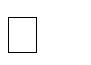 прочие расходы;-разрабатывается и утверждается по каждому виду образовательных услуг образовательная программа, составляются и утверждаются учебные планы платных образовательных услуг;-издаются приказы об организации платных образовательных услуг, регламентирующие:порядок предоставления платной услуги (расписание занятий, сетка занятий, график работы);2)учебные программы, включающие учебный план;3)кадровый состав (должностные лица, отвечающих за организацию платных образовательных услуг, ответственность лиц), штатное расписание, должностные инструкции;сметы доходов и расходов, расчет цены на оказание вида платной услуги на одного получателя;ответственность лиц за организацию платной услуги;льготы по оплате платной услуги;-определяются требования к первоначально представляемым заказчиком исполнителю документов, необходимых для оказания платной образовательной услуги (соответствующих документов об уровне образования, документа, определяющего личность Заказчика и Обучающегося, заявления Заказчика);-обеспечивается предоставление необходимой и достоверной информации об исполнителе и оказываемых платных образовательных услугах, обеспечивающую возможность их правильного выбора, через информационно-телекоммуникационную сеть «Интернет» и другие информационные каналы сведений в соответствии с Разделом 10 настоящего Положения;-обеспечивается приему Заказчика необходимых документов, желающего заказать платные образовательные услуги;-организуются текущий контроль качества и количества оказываемых платных образовательных услуг.3.3. Предоставление платных образовательных услуг оформляется договором с заказчиком на оказание платных образовательных услуг (далее – Договор) с последующим изданием распорядительного акта о приеме лица на обучение в Учреждение.Порядок заключения договоров4.1. Учреждение обязано до заключения договора и в период его действия предоставлять заказчику достоверную информацию о себе и об оказываемых платных образовательных услугах, обеспечивающую возможность их правильного выбора.4.2. Учреждение обязано довести до заказчика информацию, содержащую сведения о предоставлении платных образовательных услуг, содержащую следующие сведения:-Наименование и место нахождения;-Сведения о наличии лицензии, с указанием регистрационного номера, срока  действия и органа, ее выдавшего;-Уровень и направленность реализуемых платных образовательных программ, формы и сроки их освоения;-Порядок осуществления платных образовательных услуг; -Стоимость образовательных услуг и порядок оплаты;-Порядок приема и требования к поступающим;-Форма документа, выдаваемого по окончании обучения в Учреждении (при наличии).4.3. Учреждение обязано соблюдать утвержденный им учебный план, график занятий и расписание занятий. Режим занятий устанавливается Учреждением самостоятельно.4.4. Учреждение обязано заключить договор с Заказчиком об оказании платных образовательных услуг.4.5. Договор заключается в простой письменной форме и содержит следующие сведения:а) полное наименование и фирменное наименование (при наличии) исполнителя -юридического лица;б) место нахождения исполнителя;в) наименование или фамилия, имя, отчество (при наличии) заказчика, телефон заказчика;г) место нахождения или место жительства заказчика;д) фамилия, имя, отчество (при наличии) представителя исполнителя и (или) заказчика, реквизиты документа, удостоверяющего полномочия представителя исполнителя и (или) заказчика;е) фамилия, имя, отчество (при наличии) обучающегося, его место жительства, телефон (указывается в случае оказания платных образовательных услуг в пользу обучающегося, не являющегося заказчиком по договору);ж) права, обязанности и ответственность исполнителя, заказчика и обучающегося;з) полная стоимость образовательных услуг, порядок их оплаты;и) сведения о лицензии на осуществление образовательной деятельности (наименование лицензирующего органа, номер и дата регистрации лицензии);к) вид, уровень и (или) направленность образовательной программы (часть образовательной программы определенного уровня, вида и (или) направленности);л) форма обучения;м) продолжительность обучения по образовательной программе;н) вид документа (при наличии), выдаваемого обучающемуся после успешного освоения им соответствующей образовательной программы (части образовательной программы);о) порядок изменения и расторжения договора;п) другие необходимые сведения, связанные со спецификой оказываемых платных образовательных услуг.4.6. Договор составляется в двух экземплярах. Один экземпляр хранится в Учреждении, второй у заказчика. Договор является отчетным документом и хранится в Учреждении не менее трех лет. Заказчик обязан оплатить оказываемые	образовательные	услуги,	в	порядке и в сроки, указанные	в Договоре. Заказчику в соответствии с законодательством Российской Федерации должен быть выдан документ для оплаты образовательных услуг.4.7. Стоимость оказываемых образовательных услуг определяется в порядке, предусмотренном настоящим Положением и оговаривается в договоре. На оказание платных образовательных услуг составляется смета.4.8. Договор не может содержать условия, которые ограничивают права лиц, имеющих право на получение образования определенного уровня и направленности и подавших заявление о приеме на обучение (далее - поступающие), и обучающихся или снижают уровень предоставления им гарантий по сравнению с условиями, установленными законодательством Российской Федерации об образовании. 4.9. Сведения, указанные в договоре, должны соответствовать информации, размещенной на официальном сайте образовательной организации в информационно-телекоммуникационной сети «Интернет» на дату заключения договора.Организация учебного процесса при оказании платных образовательных услуг5.1. Учреждение обеспечивает оказание платных образовательных услугполном объеме, в соответствии с утвержденными дополнительными образовательными программами и условиями договора.5.2. Обучение проводится по учебному плану, расписанию, утвержденному руководителем Учреждения.5.3. Платные образовательные услуги оказываются обучающимся во внеурочное время, в рамках учебного плана и расписания, в свободных от занятий помещениях. 5.4. Продолжительность занятий устанавливается от 30 минут до 45 минут в зависимости от возраста обучающихся и оказываемых услуг в соответствии с расписанием занятий по оказанию платных образовательных услуг.5.5. При организации платных образовательных услуг допускается формирование разновозрастных и разноуровневых групп.5.6. Наполняемость групп для занятий определяется в соответствии с потребностью обучающихся. Учащиеся условно делятся на группы. Состав групп от 10 до 15 человек.5.7. Учреждение организует контроль качества предоставляемых услуг, правильность хранения документов и отчетности, в том числе документов об оплате Заказчиком платных образовательных услуг.Составление, утверждение смет доходов и расходов по средствам, полученным от оказания платных образовательных услуг6.1. Смета доходов и расходов по средствам, полученным от оказания платных образовательных услуг, утверждается руководителем Учреждения.6.2. В доходную часть сметы доходов и расходов включаются ожидаемыетекущем финансовом году поступления денежных средств по всем источникам образования внебюджетных средств и остаток средств на начало года, которые распределяются в структуре классификации доходов бюджетов Российской Федерации.6.3. Расходы в смете доходов и расходов распределяются в структуре показателей экономической классификации расходов бюджетов Российской Федерации без отнесения расходов к конкретным источникам образования средств. В расходной части сметы доходов и расходов приводятся только те коды экономической классификации расходов бюджетов Российской Федерации, по которым Учреждение предусматривает затраты.6.4. К смете доходов и расходов по средствам, полученным от оказания платных образовательных услуг, должны прилагаться следующие документы:Копия  лицензии  на  право  осуществления  платных  образовательныхуслуг;Расчет стоимости платной образовательной услуги на одного обучающегося;Штатное расписание на административно-управленческий персонал;Тарификация на преподавательский персонал;Расчет доходов на оплату коммунальных услуг;Копии договоров на оказание платных образовательных услуг.6.5. Если в процессе исполнения сметы увеличивается или уменьшаетсядоходная или расходная часть, в смету вносятся соответствующие изменения.6.6. Учреждение вправе по своему усмотрению расходовать средства, полученные от оказания платных образовательных услуг, в соответствии со сметой доходов и расходов, в том числе на развитие и совершенствование образовательного процесса, развитие материальной базы, увеличение заработной платы сотрудникам и др.7.Ценообразование на платные образовательные услуги7.1. Предоставление платных образовательных услуг Учреждением осуществляется по ценам, устанавливаемым администрацией Бутурлинского муниципального района. 7.2. Цены на платные образовательные услуги рассчитываются на основе экономически обоснованной себестоимости услуг с учетом необходимости уплаты налогов и сборов, а также с учетом возможности развития и совершенствования образовательного процесса и материальной базы Учреждения.7.3. Основанием для пересмотра действующих цен на платные образовательные услуги является наличие одного из следующих условий:Изменение затрат на производство услуг, вызванное внешними факторами;Ростом цен на материальные ресурсы и энергоносители;Изменение действующего законодательства, нормативно-правовых актов, регулирующих вопросы налогообложения и ценообразования;Обстоятельства непреодолимой силы.7.4. Учреждение вправе устанавливать льготы на предоставление платных образовательных услуг для обучающихся в соответствии с локальным актом Учреждения.Учет денежных средств, полученных от оказания платных образовательных услуг. Расходование средств, полученных от оказанияплатных образовательных услуг8.1. Доходы, полученные от оказания платных образовательных услуг, и приобретенное за счет этих доходов имущество поступают в самостоятельное распоряжение Учреждения.8.2. Учреждение ведет статистический и бухгалтерский учет, а также составляет требуемую отчетность раздельно по основной деятельности и платным образовательным услугам.8.3. Расходование средств, полученных от оказания платных образовательных услуг, осуществляется в соответствии со сметой доходов и расходов по средствам, полученным от оказания платных образовательных услуг и направляется на достижение целей, ради которых оно было создано.8.4. При наличии кредиторской задолженности, средства, полученные от оказания платных образовательных услуг на приобретение основных средств и проведение капитального ремонта, не направляются.8.5. Оплата труда педагогическим работникам, оказывающих платные образовательные услуги обучающемуся производится согласно штатному расписанию.Организация денежных расчетов при оказании платных образовательных услуг9.1. Оплата за образовательные услуги производится в безналичном порядке. Безналичные расчеты производятся через банковские организации на лицевой счет Учреждения.9.2. Оплата за образовательные услуги подтверждается получением Заказчиком от Учреждения квитанции об оплате с отметкой банка либо копии платежного поручения с отметкой банка.Информация о платных образовательных услугах10.1. Учреждение обязано до заключения договора предоставить достоверную информацию о себе и оказываемых платных образовательных услугах, обеспечивающую заказчикам возможность их правильного выбора.10.2. Информация, доводимая до Заказчика (в том числе путем размещения в удобном для обозрения месте) должна содержать следующие сведения:полное наименование и место нахождения Учреждения;сведения о наличии Лицензии на право ведения образовательной деятельности с указанием регистрационного номера, даты выдачи (регистрации), срока действия и органа, ее выдавшего; даты выдачи (регистрации), срока действия и органа, ее выдавшего;уровень и направленность реализуемых образовательных программ, формы и сроки их освоения; перечень платных образовательных услуг и порядок их предоставления;стоимость платных образовательных услуг; порядок приема и требования к поступающим;сведения о режиме работы Учреждения.том, что Заказчик ознакомлен с вышеизложенной информацией, Учреждение делает соответствующую запись в приемных документах, которая заверяется личной подписью Заказчика.10.3. До заключения договора Учреждение также обязано предоставить для ознакомления по требованию Заказчика:Устав;Лицензию на право осуществления образовательной деятельности и другие документы, регламентирующие организацию образовательного процесса;Адрес и телефон своего учредителя (Администрации Бутурлинского муниципального района);Образец договора на оказание платных образовательных услуг;Перечень категорий обучающихся, имеющих право на льготную оплату образовательных услуг;Иные  сведения,  относящиеся  к  соответствующей  образовательнойуслуге.10.4. По требованию заказчика исполнителем для ознакомления представляется:-основные и дополнительные образовательные программы, стоимость образовательных услуг по которым включается в основную плату по договору; -дополнительные образовательные программы, специальные курсы, циклы дисциплин и другие дополнительные образовательные услуги, оказываемые за плату только с согласия Заказчика.10.5. Способами доведения информации до Заказчика могут быть:Объявления, буклеты, проспекты;Профориентационная работа;Официальный сайт Учреждения в сети «Интернет»;Электронная почта.